P1.583 Indoor HD Full Color LED Display Parameters  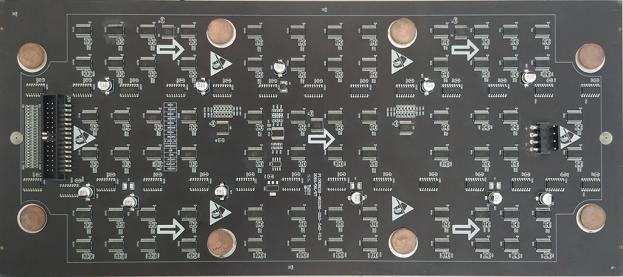 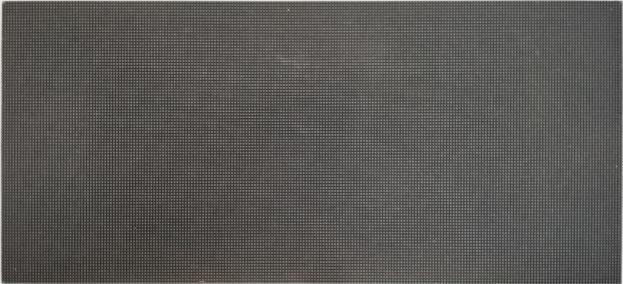 LED Light二．Pixels/Modules                                                                                                                  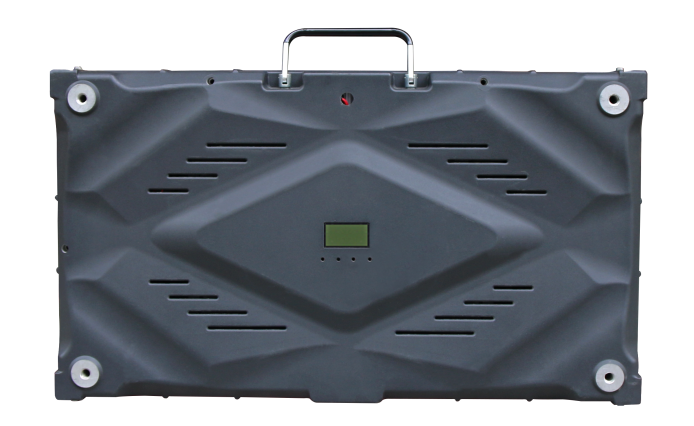 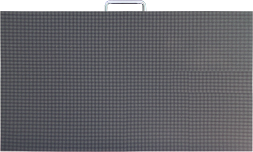 三．Screen ParametersLEDLED LampLED TypeWavelength（nm）Average BrightnessTest ConditionRED（R）NationstarSMD1010620-625nm130-190mcd25℃,20mAGREEN（G）NationstarSMD1010520-525nm200-300mcd25℃,10mABLUE（B）NationstarSMD1010470-475nm23-40mcd25℃,5mANoSerialParameters1Pixel Pitch1.583mm2Pixel Configuration1R1G1B R：G：B=3：6：13LED LampFull Color4Density398908 dot/㎡5Module Size342x152mm6Module Pixel216*96=20736 dot7Module Thickness3mm8Module Power≤20.8W9Driving VoltageDC5V10Module Current4.2ANoSerialTechnic Parameters1Standard Cabinet Size608mm*342mm*60mm  (16:9)2Single Cabinet Weight7.35KG3Brightness/Adjustment≥500cd/㎡  Level 16- Automatic / Level 100-Manual operation)4View Angle≥160°（Horizontal），≥160°（Vertical）5Best View Distance≥2m6Grey Level≤65536Color Temperature8000K7Frame Frequency≥60Hz8Refresh Rate≥3840Hz9Signal Input/ Control ModeVideo、VGA/Computer Control，Video Synchronization，Real time Display10Driving Mode1/108 Scan11Driving ICStandard Configuration12Module Quantities/ Sqm19.2413Display Colors1677721614Continue Working Time>24（Hrs）15Screen Lifespan  >100,000（Hrs）16MTBF>5000（Hrs）17Max Power Consumption≤400W/㎡18Average Power Consumption≤135W/㎡19Blind Point Rate≥3/10,000(Discrete Distribution)20Control Distance100mRepeat Less Cable) 500m(Multi-mode Fiber) 10km(Single-mode Fiber)21Surface FlatnessScreen Flatness error≤0.5mm，Pixel Pitch error≤0.3mm22Working Temperature-10℃～+40℃23Working Humidity10%～80%RH24Storage Temperature-20℃～+60℃25Software InterfaceStandard Computer Interface，Compatible with Windows、Unix、Novell26Protection SystemOverheat, Overload,Power Failure,Image Compensation,Gamma Correction27Working Voltage200~240 V28Dielectric Strength50HZ/1500V（ac RMS）/1min29Temperature RiseMetal≤40K，Insulation≤65K after heat balance30IP GradeIP4331Computer Display Mode1024*76832Playing SoftwareLED Professional Player